           Руководствуясь пунктом 6 статьи 17 Федерального закона от 06.10.2003 №  131-ФЗ «Об общих принципах организации местного самоуправления в Российской Федерации», Приказом Министерства здравоохранения Республики Коми от 29.12.2023 № 2071-р «О проведение диспансеризации определенных групп взрослого населения, профилактических медицинских осмотров взрослого населения и углубленной диспансеризации граждан, переболевших новой коронавирусной инфекцией (COVID - 19)  и организации проведения мониторинга в Республики Коми в 2024 году»           1. Утвердить план мероприятий («дорожную карту») по проведению на территории МО МР «Печора» диспансеризации определенных групп взрослого населения, профилактических медицинских осмотров взрослого населения и углубленной диспансеризации граждан, переболевших новой коронавирусной инфекцией (COVID - 19) и организации проведения мониторинга в Республики Коми в 2024 году».2. Заместителю руководителя администрации МР «Печора» (Менников В.Е.) совместно с  ГБУЗ «Печорская ЦРБ» (Ванина Е.А.) и ЧУЗ «РЖД-Медицина» г. Печора (Бака А.И.):2.1. Провести совещания с руководителями предприятий, учреждений и организаций всех форм собственности  муниципального района «Печора» по вопросам:	- подготовки и предоставления списков работников (Ф.И.О., дата рождения) в ГБУЗ РК «Печорская ЦРБ» и ЧУЗ  «РЖД-Медицина» г. Печора для включения в график прохождения профилактических осмотров (диспансеризации); 	- необходимости обеспечения прохождения работниками возглавляемой организации, подлежащих диспансеризации в 2024 году.            3. Рекомендовать главам (руководителям администраций) городских поселений, расположенных на территории муниципального района «Печора» принять участие в информировании населения, руководителей предприятий, организаций, структурных  подразделений, находящихся на подведомственной  территории о проведении диспансеризации определенных групп взрослого населения, профилактических медицинских осмотров взрослого населения и углубленной диспансеризации граждан, переболевших новой коронавирусной инфекцией (COVID - 19).            4. Рекомендовать ГБУЗ «Печорская ЦРБ» (Ванина Е.А.) и ЧУЗ  «РЖД-Медицина» г. Печора (Бака А.И.):	- принять личное  участие в совещаниях с руководителями предприятий, учреждений и организаций всех форм собственности  муниципального района «Печора» по вопросам  профилактических медицинских осмотров (диспансеризации);	- подготовить удобную для подлежащего диспансеризации населению маршрутизацию (логистика, графики, места проведения и т.д.);	- обеспечить максимальный охват населения муниципального  района «Печора» при проведении профилактических медицинских осмотров (диспансеризации); 	- рассмотреть возможность осуществления выездных (в села и в организации района) профилактических медицинских осмотров (диспансеризации);	- составить и довести до работодателей муниципального района «Печора» график прохождения профилактических медицинских осмотров (диспансеризации) работников организаций;	- ежемесячно направлять информацию с нарастающим итогом о проведении профилактических медицинских осмотров (диспансеризации) в администрацию МР «Печора».            5. Отделу информационно-аналитической работы и контроля администрации муниципального района «Печора» (Бревнова Ж.В.)  совместно с  ГБУЗ «Печорская ЦРБ» (Ванина Е.А.) и ЧУЗ «РЖД-Медицина» г. Печора (Бака А.И.) обеспечить еженедельное информирование населения о проведении диспансеризации определенных групп взрослого населения, профилактических медицинских осмотров взрослого населения и углубленной диспансеризации граждан, переболевших новой коронавирусной инфекцией (COVID - 19).	6. Контроль   за   исполнением   распоряжения   возложить   на   заместителя руководителя администрации В.Е. Менникова.Приложение    к распоряжению администрации МР «Печора»                                                              от 12  февраля  2024 г. № 99 - р      План мероприятий («дорожная карта») по проведению на территории МО МР «Печора» диспансеризации определенных групп взрослого населения, профилактических медицинских осмотров взрослого населения и углубленной диспансеризации граждан, переболевших новой коронавирусной инфекцией (COVID - 19)  и организации проведения мониторинга в Республики Коми в 2024 году»АДМИНИСТРАЦИЯ МУНИЦИПАЛЬНОГО РАЙОНА «ПЕЧОРА»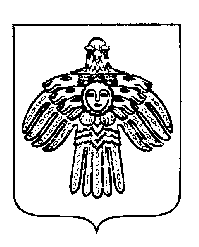 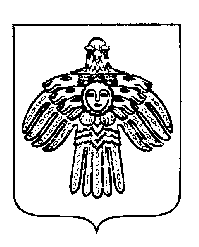 «ПЕЧОРА»МУНИЦИПАЛЬНÖЙ  РАЙОНСААДМИНИСТРАЦИЯ РАСПОРЯЖЕНИЕТШÖКТÖМРАСПОРЯЖЕНИЕТШÖКТÖМРАСПОРЯЖЕНИЕТШÖКТÖМ 12  февраля 2024 г.г. Печора, Республика Коми                                №  99 - рОб утверждении плана мероприятий («дорожной карты») по проведению на территории МО МР «Печора» диспансеризации определенных групп взрослого населения, профилактических медицинских осмотров взрослого населения и углубленной диспансеризации граждан, переболевших новой коронавирусной инфекцией (COVID - 19)  и организации проведения мониторинга в Республики Коми в 2024 году»И.о. главы муниципального района-руководителя администрацииГ.С. Яковина№МероприятияСрок исполненияОтветственный исполнитель1Формирование реестра работающих, подлежащих профилактическому осмотру и диспансеризации1 квартал 2024годаГБУЗ РК  «Печорская ЦРБ»ЧУЗ «РЖД-Медицина» г. Печора2Размещение тематических материалов, направленных на популяризацию профилактического осмотра и диспансеризации в местных газетах, сети «Интернет», на сайтах администрации.ПостоянноАдминистрацияМР ПечораГлавы (руководители администраций) городских и сельских поселенийГБУЗ РК  «Печорская ЦРБ»ЧУЗ «РЖД-Медицина» г. Печора3Организовать информирование населения (в СМИ, социальных сетях, на стендах учреждения) о начале проведения на территории МР «Печора» диспансеризации.1 квартал 2024годаАдминистрацияМР ПечораГлавы (руководители администраций) городских и сельских поселенийГБУЗ РК  «Печорская ЦРБ»ЧУЗ «РЖД-Медицина» г. Печора4Разработка маршрутизации для населения, подлежащего диспансеризации в 2024 году (логистика, графики, места проведения и т.д.)1 квартал 2024годаГБУЗ РК  «Печорская ЦРБ»ЧУЗ «РЖД-Медицина» г. Печора5Подготовка и направление информационных писем и приглашений руководителем предприятий, учреждений и организаций всех форм собственности МР  «Печора» о необходимости проведения диспансеризации сотрудников.1 квартал 2024годаАдминистрацияМР Печора6Проведение совещаний с руководителями предприятий, учреждений и организаций всех форм собственности  муниципального района «Печора» о необходимости проведения диспансеризации сотрудников.1 квартал 2024годаАдминистрацияМР ПечораГБУЗ РК  «Печорская ЦРБ»ЧУЗ «РЖД-Медицина» г. Печора7Мониторинг проведения  диспансеризации ЕжемесячноАдминистрация МР ПечораГБУЗ РК  «Печорская ЦРБ»ЧУЗ «РЖД-Медицина» г.Печора8Обеспечение взаимодействия по обмену информацией между ГБУЗ РК  «Печорская ЦРБ» и ЧУЗ «РЖД-Медицина» г. ПечораПостоянноГБУЗ РК  «Печорская ЦРБ»ЧУЗ «РЖД-Медицина» г. Печора9Составление и утверждение графика подвоза жителей из отдаленных и труднодоступных населенных пунктов к месту проведения профилактического осмотра и диспансеризации1 квартал2024годаГБУЗ РК  «Печорская ЦРБ»10Организация выездных (в села и в организации района) профилактических медицинских осмотров (диспансеризации)1 квартал2024годаГБУЗ РК  «Печорская ЦРБ»